ΔΕΛΤΙΟ ΤΥΠΟΥΕφιστούμε την προσοχή των ιδιοκτητών  για  καθαρισμό οικοπέδων/ακάλυπτων χώρων.Οι ιδιοκτήτες, νομείς, επικαρπωτές και μισθωτές οικοπέδων και λοιπών ακάλυπτων χώρων , εντός εγκεκριμένων ρυμοτομικών σχεδίων και οικισμών , υποχρεούνται ,  να  προβαίνουν σε καθαρισμό των ιδιοκτησιών τους προς αποτροπή κινδύνου πρόκλησης πυρκαγιάς ή ταχείας  επέκτασης της. Σύμφωνα με την Έγκριση της υπ’αρ. 20/2023 Πυροσβεστικής Διάταξης  «Καθαρισμός προληπτικών μέτρων πυροπροστασίας οικοπέδων και λοιπών  ακάλυπτων χώρων εντός εγκεκριμένων ρυμοτομικών σχεδίων και οικισμών», Ο καθαρισμός περιλαμβάνει :α) Υλοτομία και απομάκρυνση των ξερών και σπασμένων δέντρων και κλαδιών καθώς και των κλαδιών που βρίσκονται κοντά σε κτίσμα. Απομάκρυνση της καύσιμης φυτικής ύληςπου βρίσκεται στην επιφάνεια του εδάφους, όπως ενδεικτικά το φυλλόστρωμα, ξερά χόρτα και τα κατακείμενα ξερά κλαδιά.β) Κλάδεμα της κόμης των δέντρων.γ) Απομάκρυνση τυχόν άλλων εγκαταλελειμμένων καυστικών ή εκρήξιμων ή αντικειμένων εντός των ως άνω χώρων.Τέλος συλλογή και απομάκρυνση όλων των υπολειμμάτων καθαρισμού.Σε περίπτωση μη συμμόρφωσης των υπόχρεων στην εκπλήρωση της υποχρέωσης καθαρισμού , καθώς  και σε περίπτωση αυτεπάγγελτου καθαρισμού από τον Δήμο επιβάλλεται στους υπόχρεους  το πρόστιμο της περ.26 της υποπαρ. β’ της παρ. Ι του άρθρου 75 του Κώδικα Δήμων και Κοινοτήτων (ν. 3463/2006,Α’ 114).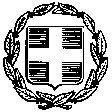 ΕΛΛΗΝΙΚΗ ΔΗΜΟΚΡΑΤΙΑΔ Η Μ Ο Σ   Λ Ε Υ Κ Α Δ Α ΣΛευκάδα,  12 - 06 - 2023Λευκάδα,  12 - 06 - 2023Δ/ΝΣΗ ΠΟΛΕΟΔΟΜΙΑΣ & ΠΕΡΙΒΑΛΛΟΝΤΟΣΤΜΗΜΑ ΠΕΡΙΒΑΛΛΟΝΤΟΣ & ΠΟΛΙΤΙΚΗΣ ΠΡΟΣΤΑΣΙΑΣΤΜΗΜΑ ΚΑΘΑΡΙΟΤΗΤΑΣ ΑΝΑΚΥΚΛΩΣΗΣ& ΣΥΝΤΗΡΗΣΗΣ ΠΡΑΣΙΝΟΥΑΝΤΙΔΗΜΑΡΧΟΣ ΠΟΛΙΤΙΚΗΣ ΠΡΟΣΤΑΣΙΑΣΓ. ΤΣΙΡΟΓΙΑΝΝΗΣ